SUSHI ConfigurationVendor searchMust be an Access ProviderUsage Data tabHelp for this page Managing COUNTER-Compliant Usage DataAddSUSHI Account autopopulates + urlEnter detailsTest Connection (Test Connection with Response downloads an xml file, use for troubleshooting)SaveHarvest now (if you want)Acquisitions Jobs ConfigurationLoad Usage Data page1 day lag for AnalyticsResults in Analytics, under Usage Data subject area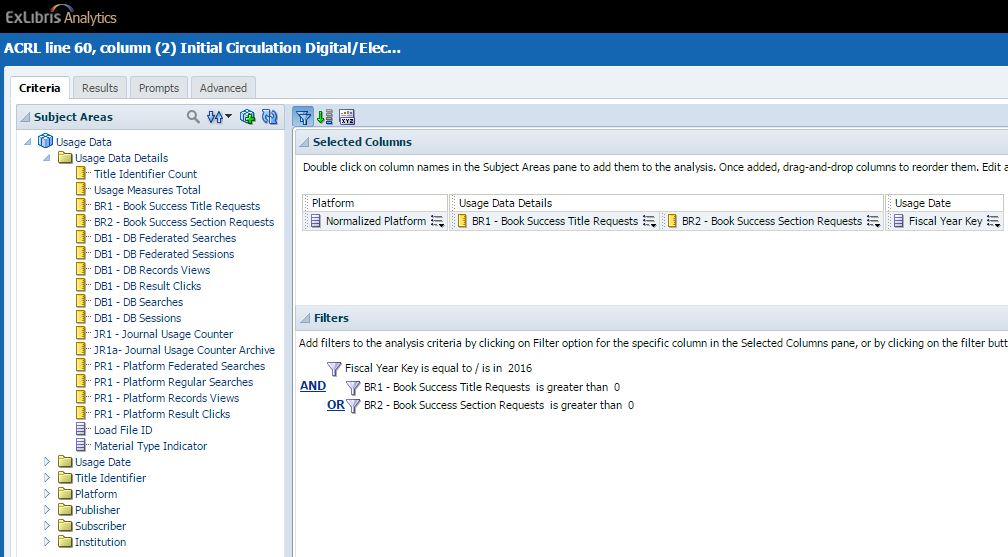 